Document de Révision #1- Le Monde Matériel1. Le Volume : page 22 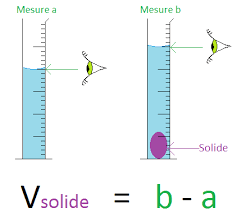 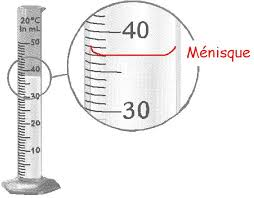 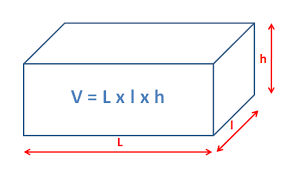 2. La Température : page 29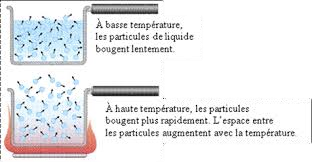 3.Acidité et basicité : page 34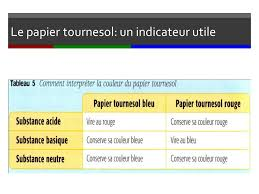 4. Mélanges page 49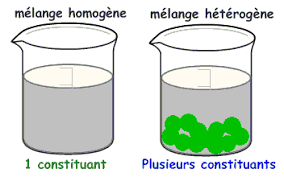 5. Les Changement D’état : page 8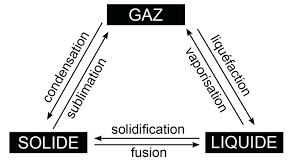 6. Les Diagrammes De Changement D’état : Page 10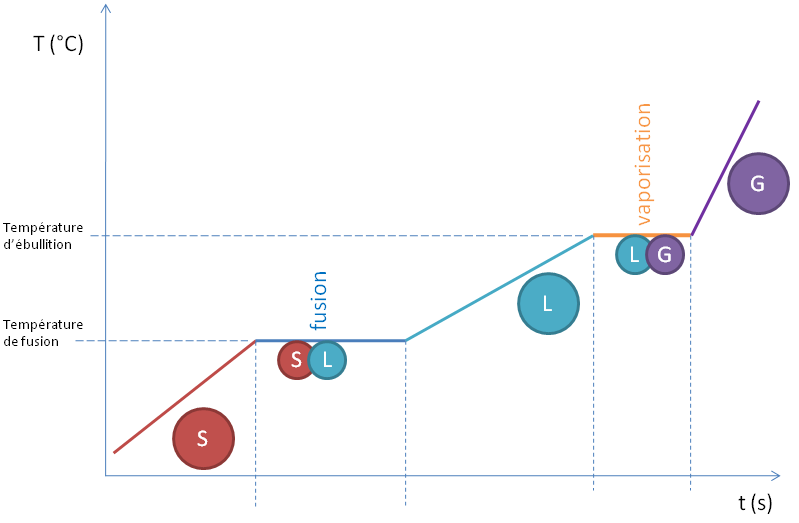 Définition : ______________________________________________________________________________________________________________________________________________________________________________________________________________________________________________________Unités communes : ____________________________________________________________________________Définition : ________________________________________________________________________________________________________________________________________________________________________________________________________________________________________________Acides BasesSubstance neutresDont le pH est ____________ à 7Dont le pH est ____________ à 7A un pH de ___  Qui ________ le papier tournesol Qui ________ le papier tournesolN’a ________ effet sur le papier tournesol Homogènes: ____________________________________________________________________________________________________________________________________________________________________Hétérogènes:  ____________________________________________________________________________________________________________________________________________________________________Définition : ____________________________________________________________________________________________________________________________________________________________________________________________________________________________________________________________________________________________________